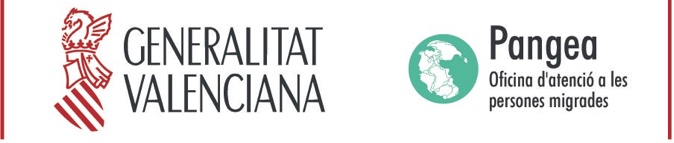 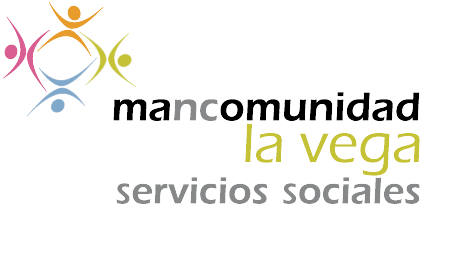 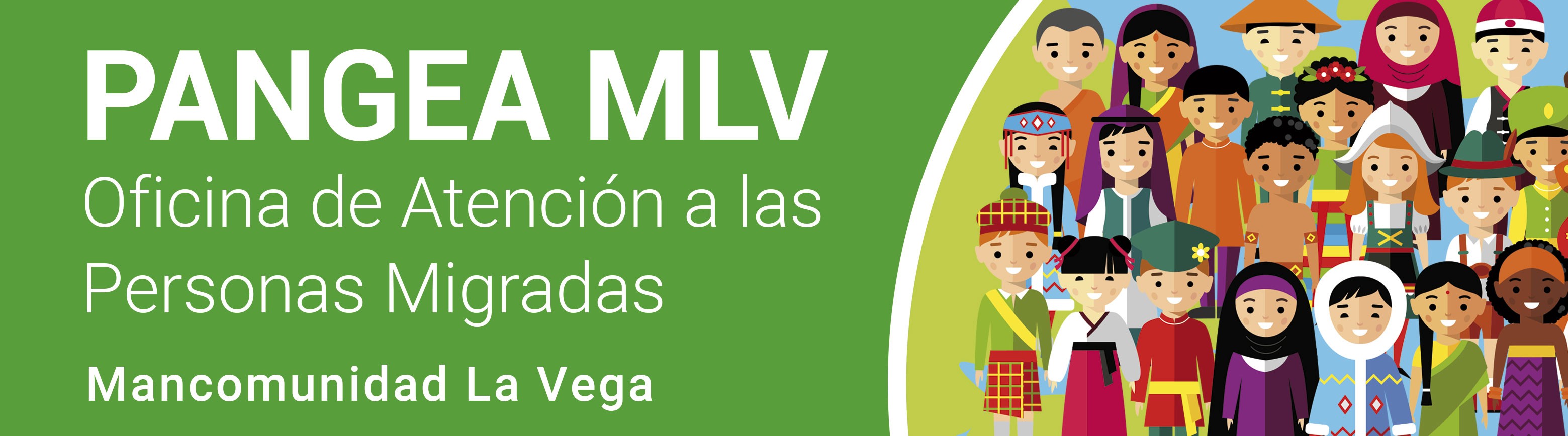 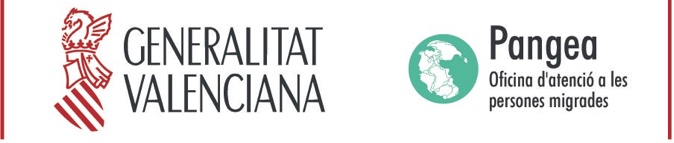 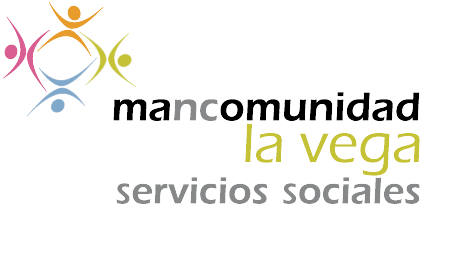  	INSCRIPCION TALLERES PANGEA 	Procedimiento: Esta solicitud se ha de entregar en su Ayuntamiento, en la Oficina de Servicios Sociales Municipales y/o bien enviarla a través de correo electrónico (ver contacto). Esta solicitud es valida para cualquiera de los talleres de PANGEA así como para el resto de talleres que se organizan en los grupos de encuentro (manualidades, bailes,…)Periodo inscripción: Hasta cubrir plazas. Grupos limitados.Especificar el taller en el que se va a participar y el lugar donde se va a realizarMunicipio en el que desea realizar el taller (marcar con una x):Algorfa	Jacarilla	Redován	San Miguel de SalinasMancomunidad la Vega: Tel. 966755639 mail. mancomunidad@mancomunidadlavegaAlgorfa: Tel. 966780010/965700146 mail. algorfa@mancomunidadlavega.es Jacarilla: Tel. 966772148/965720001 mail. sanmiguel@mancomunidadlavega.es Redován: Tel. 966735550/966754450  mail. redovan@mancomunidadlavega.es San Miguel de Salinas: Tel. 966723115 mail. sanmiguel@mancomunidadlavega.esEn	a	de	de 201De conformidad con lo dispuesto por la Ley Orgánica 15/1999, de 13 de diciembre, de Protección de Datos de carácter personal, consiento que mis datos sean incorporados a un fichero responsabilidad de MANCOMUNIDAD             LA VEGA y que sean tratados con la finalidad de mantener, desarrollar y controlar la relación contractual.Asimismo declaro haber sido informado sobre la posibilidad de ejercitar los derechos de acceso, rectificación, cancelación y oposición dirigiéndome a  MANCOMUNIDAD  LA  VEGA  en  Plaza  de  Ayuntamiento, 4  C.P. 03370 Redován (Alicante) o bien remitiendo un mensaje a la dirección a la dirección de correo electrónico mancomunidad@mancomunidadlavega.es 	ALGORFA	|	JACARILLA	|	REDOVÁN	|	SAN MIGUEL DE SALINAS	Talleres (Indicar el taller o talleres a los que desea inscribirse):Talleres (Indicar el taller o talleres a los que desea inscribirse):Talleres (Indicar el taller o talleres a los que desea inscribirse):Talleres (Indicar el taller o talleres a los que desea inscribirse):Taller deTaller deTaller deTaller deNombre y apellidosNombre y apellidosNombre y apellidosNombre y apellidosNombre y apellidosDirecciónDirecciónDirecciónDirecciónPoblaciónPoblaciónC.PNacionalidadNacionalidadNacionalidadFecha nacimientoFecha nacimientoFecha nacimientoTeléfonoTeléfonoNIFe maile mail